BAB IIILANGKAH PERANCANGANDAN PERHITUNGAN3.1	Langkah PerancanganPerancangan merupakan tahap awal dari pembuatan sebuah produk. Tahap ini yang akan menentukan  hasil akhir dari sebuah produk yang akan di buat hampir secara keseluruhan. Dalam perancangan  ini, banyak hal-hal yang harus ditinjau terlebih dahulu. Untuk mempermudah langkah-langkah perancangan  yang lebih teratur, maka dibuat diagram alir perancangan seperti yang dibawah ini:Gambar 3.1 Diagram Alir3.2	Kondisi PerancanganPerancangan motor bakar torak 4 langkah ini didasari oleh beberapa pertimbangan-pertimbangan tertentu. Motor bakar ini harus memiliki kriteria seperti:Mengunakan satu silinder.Tipe mesin 4 langkah.Mengunakan bahan bakar bensin.Untuk pemasukan bahan bakarnya secara alami.Mengunakan jenis katup SOHC.3.3	Identifikasi dan Survei LapanganBanyak jenis motor bakar torak  yang sudah ada dilapangan yaitu , motor bakar torak 4 langkah, motor bakar torak 2 langkah dan motor Diesel. Dalam tugas akhir ini dipilih motor bakar torak 4 langkah, motor bakar torak ini lebih sederhana dan lebih ringan. 	Setelah melakukan survei, didapat berbagai jenis motor bakar torak 4 langkah. Berikut ini jenis motor bakar torak 4 langkah yang ada dipasaran dan spesifikasinya:Tipe mesin	:  4 Langkah, SOHC, 2 klepdan Pendingin udaraDiameter x Langkah	: 	51,0 x 54,0 mmVolume silinder	: 	110,3 ccPerbandingan kompresi	: 	9,3 : 1Power maksimum	: 	8,8 HP pada putaran8000 rpmTorsi maksimum	: 	0,92 kgf.M pada putaran5000 rpm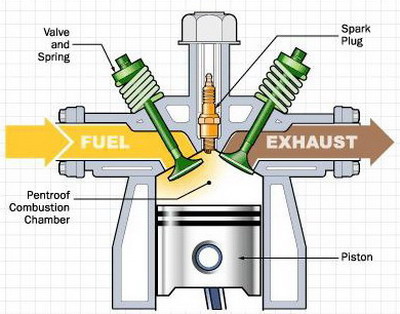 Gambar 3.2 Motor 4 langkah3.4	Perubahan Temperatur Maksimum Pada Siklus Udara Volume Konstan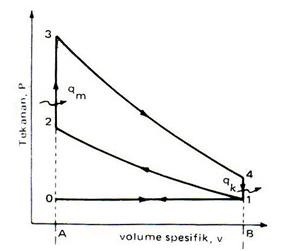 Gambar 3.3 Siklus udara volume konstan (Siklus Otto)Volume Langkah (VL)VL =   L	=   5,4	=  20,42 . 5,4	=  110,3 cm3Volume Sisa (VS)r	=  = r	= r	= +1	= r – 1VS	= = = = 13,28 cm3Volume Total (Vtot)Vtot 	= VL + Vs	= 110,3 + 13,28	= 123,58 cm3Kerja Langkah Isap (0-1)W0-1	= Po (V1 – V0)	= 101325 (123,58 x 10-6 – 13,28 x 10-6)	= 101325 . 0,1103 x 10-3	= 11,17 JDengan catatan,P0 = 1 atm = 101325 paPositif, berarti fluida kerja melakukan kerja. Selama proses langkah isap tekanannya konstan atau dianggap tetap.Kerja Langkah Kompresi (1-2)mudara = ρudara . Vtot	= 1,29 . 123,58 x 10-6	= 159,41 x 10-6 kgT2	= T1 	= 303 (9,3)1,4-1	= 303 (9,3)0,4	= 303 . 2,44	= 739,32 KW1-2	= mu . cv (T1 – T2)	= 159,41 x 10-6 . 718,03 (303 - 739,32)	= 0,11 (-436,32)	= -47,99 JDengan catatan,ρudara	= 1,29 kg/m3cv 	=  0,1715 Kcal/kg (Perbandingan kalor pada volume konstan).= 718,03 J/kgk	= 1,4 (Perbandingan kalor spesifik).T1	= 30 oC 	= 303 KNegatif, berarti fluida kerja dikenai kerja. Pada proses ini tekanan dan temperatur fluida kerja pada akhir langkah kompresi akan bertambah besar sesui dengan kenaikan perbandingan kompresi.Pemasukan Kalor pada Volume Konstan (2-3)W2-3	= 0T3	= 1000 oC	= 1273 KQ2-3	= mu . cv (T3 – T2)	= 159,41 x 10-6 . 0,171 (1273 – 739,32)	= 27,25 x 10-6  . 533,62	= 14541,14 x 10-6 Kcal	= 60,88 JDengan catatan,1 cal	= 4,1868 JPositif, menyatakan bahwa kalor masuk ke dalam silinder. Gas pembakaran di dalama silinder dapat mencapai temperatur Tmax = 2500 oC, temperatur dititik tiga dipilih T3 = 1000 oC. Perubahan tempetarur maksimun mempengruhi pemasukan kalor pada volume konstan.Kerja Langkah Ekspansi atau Langkah Kerja (3-4)T4	= T3 = 1273 = 1273 (0,1)0,4= 1273 . 0,4= 521,6 KW3-4	= mu . cv (T3 – T4)	= 159,41 x 10-6 . 718,03 (1273 – 521,6)	= 0,11 . 751,39	= 82,65 JDengan catatan,V4	= V1V2	= V3Pengeluaran Kalor (4-1)W4-1	= 0Q4-1	= mu . cv (T1 – T4)	= 159,41 x 10-6 . 0,171 (303 – 521,6)	= 27,25 x 10-6 (-218,6)	= -5956,85 x 10-6 Kcal	= -24,94 JNegatif menyatakan bahwa kalor keluar dari dalam silinder.Kerja Langkah Buang (1-0)W1-0	= Po (V0 – V1)= 101325 (13,28 x 10-6 – 123,58 x 10-6)= 101325 (-110,3 x 10-6)= -11,17 JNegatif, berarti fluida kerja dikenai kerja. Dalam proses ini fluida kerja didorong ke luar silinder oleh torak yang bergerak dari TMB ke TMA pada tekanan konstan.Kerja Netto Per SiklusWnetto	= Qmasuk - Qkeluar	= 60,88 – (-24,94)	= 85,82 JTekanan Rata-rataPrata-rata 	= = = = 0,77 J/cm3= 7,84 kg/cm2Dengan catatan,1 J/cm3 = 10,19 kg/cm2Efisiensi 	= 1 - 	= 1 - 	= 1 – 0,4	= 0,60Daya MotorN	= Prata-rata x VL x z x n x a x = = = = 7,69 PS= 7,58 hpDengan catatan,N	= Daya motor, PSPrata-rata	= Tekanan efektif rata-rata, kg/cm2z	= Jumlah silindern	= Putaran poros engkol, putaran per menita	= Jumlah siklus per putaran, = 1 untuk motor 2 langkah=  untuk motor 4 langkah1 PS	= 0,986 hpTabel 3.1 Siklus Volume Konstan Pada Tmak = 1000 oCTabel 3.2 Siklus Volume Konstan Pada Tmak = 1100 oCTabel 3.3 Siklus Volume Konstan Pada Tmak = 1200 oCTabel 3.4 Siklus Volume Konstan Pada Tmak = 1300 oCTabel 3.5 Siklus Volume Konstan Pada Tmak = 1400 oCTabel 3.6 Siklus Volume Konstan Pada Tmak = 1500 oC3.5	Perubahan Dimeter Silinder Pada Siklus Udara Volume KonstanNporos	= 8,8 hpNindikator	= =  = 10,35 hpNideal	= = = 13,803T3	= 1445 oCHubungan antara daya poros, daya indikator, daya ideal dan temperatur maksimum pada siklus udara volume konstan. Dengan daya poros 8,8 hp, akan menghasilkan temperatur maksimum 1445 oC.3.5.1	Dengan Volume Sisa Berubah-ubahLangkah Volume Sisa (S)Vs	=  SS	= = = = 0,65 cm2Volume Sisa (Vs)Vs	=  S=  0,65=  0,65= 22,07 . 0,65= 14,34 cm3Volume Langkah (VL)VL	=  L=  5,4=  5,4= 22,07 . 5,4= 119,18 cm3Perbandingan Kompresi (r)r	= = = = 9,3Volume Total (Vtot)VL	= VL + VS= 119,18 + 14,34= 133,53 cm3Kerja Langkah Isap (0-1)W0-1	= Po (V1 – V0)	= 101325 (133,53 x 10-6 – 14,35 x 10-6)	= 101325 . 0,1191 x 10-3	= 12,07 JKerja Langkah Kompresi (1-2)mudara = ρudara . Vtot	= 1,29 . 133,53 x 10-6	= 172,25 x 10-6 kgT2	= T1 	= 303 (9,3)1,4-1	= 303 (9,3)0,4	= 303 . 2,44	= 739,32 KW1-2	= mu . cv (T1 – T2)	= 172,25 x 10-6 . 718,03 (303 - 739,32)	= 0,12 (-436,32)	= -52,35 JPemasukan Kalor pada Volume Konstan (2-3)W2-3	= 0T3	= 1445 oC	= 1718 KQ2-3	= mu . cv (T3 – T2)	= 172,25 x 10-6 . 0,171 (1718 – 739,32)	= 29,45 x 10-6  . 978,68= 28822,12 x 10-6 Kcal	= 120,67 JKerja Langkah Ekspansi atau Langkah Kerja (3-4)T4	= T3 = 1718 = 1718 (0,1)0,4= 1718 . 0,4= 683,94 KW3-4	= mu . cv (T3 – T4)	= 172,25 x 10-6 . 718,03 (1718 – 683,94)	= 0,12 . 103,06	= 124,08 JPengeluaran Kalor (4-1)W4-1	= 0Q4-1	= mu . cv (T1 – T4)	= 172,25 x 10-6 . 0,171 (303 – 683,94)	= 29,45 x 10-6 (-380,94)	= -11218,68 x 10-6 Kcal	= -46,97 JKerja Langkah Buang (1-0)W1-0	= Po (V0 – V1)= 101325 (14,35 x 10-6 – 113,53 x 10-6)= 101325 (-119,18 x 10-6)= -12,07 JKerja Netto Per SiklusWnetto	= Qmasuk - Qkeluar	= 120,67 – (-46,97)	= 167,64 JTekanan Rata-rataPrata-rata 	= = = = 1,40 J/cm3= 14,54 kg/cm2Efisiensi 	= 1 - 	= 1 - 	= 1 – 0,4	= 0,6Daya MotorN	= Prata-rata x VL x z x n x a x = = = = 15,18 PS= 14,97 hpTabel 3.7	Perubahan Dimeter Silinder Pada Siklus Udara Volume Konstan Dengan Volume Sisa Berubah-ubah3.5.1	Dengan Volume Sisa Konstan/tetapVolume Langkah (VL)VL	=  L=  5,4=  5,4= 22,07 . 5,4= 119,18 cm3Volume Sisa (VS)Vs	= 13,28 cm3= Konstan/tetapVolume Total (Vtot)VL	= VL + VS= 119,18 + 13,28= 132,46 cm3Perbandingan Kompresi (r)r	= = = = 9,9Kerja Langkah Isap (0-1)W0-1	= Po (V1 – V0)	= 101325 (132,46 x 10-6 – 13,28 x 10-6)	= 101325 . 0,1191 x 10-3	= 12,07 JKerja Langkah Kompresi (1-2)mudara = ρudara . Vtot	= 1,29 . 132,46 x 10-6	= 170,87 x 10-6 kgT2	= T1 	= 303 (9,9)1,4-1	= 303 (9,9)0,4	= 303 . 2,51	= 758,04 KW1-2	= mu . cv (T1 – T2)	= 170,87 x 10-6 . 718,03 (303 - 758,04)	= 0,12 (-455,04)	= -55,82 JPemasukan Kalor pada Volume Konstan (2-3)W2-3	= 0T3	= 1445 oC	= 1718 KQ2-3	= mu . cv (T3 – T2)	= 170,87 x 10-6 . 0,171 (1718 – 758,04)	= 29,21 x 10-6  . 959,96= 28048,85 x 10-6 Kcal	= 117,43 JKerja Langkah Ekspansi atau Langkah Kerja (3-4)T4	= T3 = 1718 = 1718 (0,1)0,4= 1718 . 0,4= 684,64 KW3-4	= mu . cv (T3 – T4)	= 170,87 x 10-6 . 718,03 (1718 – 684,64)	= 0,12 . 1033,36	= 126,78 JPengeluaran Kalor (4-1)W4-1	= 0Q4-1	= mu . cv (T1 – T4)	= 170,87 x 10-6 . 0,171 (303 – 684,64)	= 29,21 x 10-6 (-381,64)	= -11151,05 x 10-6 Kcal	= -46,68 JKerja Langkah Buang (1-0)W1-0	= Po (V0 – V1)= 101325 (13,28 x 10-6 – 132,46 x 10-6)= 101325 (-119,18 x 10-6)= -12,07 JKerja Netto Per SiklusWnetto	= Qmasuk - Qkeluar	= 117,43 - (-46,67)	= 164,11 JTekanan Rata-rataPrata-rata 	= = = = 1,37 J/cm3= 14,03 kg/cm2Efisiensi 	= 1 - 	= 1 - 	= 1 – 0,39	= 0,61Daya MotorN	= Prata-rata x VL x z x n x a x = = = = 14,86 PS= 14,65 hpTabel 3.8	Perubahan Dimeter Silinder Pada Siklus Udara Volume Konstan Dengan Volume Sisa Konstan/tetap3.6	AnalisaGrafik Efisiensi vs Temperatur MaksimumGambar 3.4 Grafik Efisiensi vs Temperatur MaksimumGrafik Daya vs Temperatur MaksimumGambar 3.5 Grafik Daya vs Temperatur MaksimumGrafik Efisiensi vs Diameter Silinder dengan Volume Sisa Berubah-ubahGambar 3.6 Grafik Efisiensi vs Diameter Silinder dengan Volume Sisa Berubah-ubahGrafik Daya vs Diameter Silinder dengan Volume Sisa Berubah-ubahGambar 3.7 Grafik Daya vs Diameter Silinder dengan Volume Sisa Berubah-ubahGrafik Efisiensi vs Diameter Silinder dengan Volume Sisa Konstan/tetap.Gambar 3.8 Grafik Efisiensi vs Diameter Silinder dengan Volume Sisa Konstan/tetapGrafik Daya vs Diameter Silinder dengan Volume Sisa Konstan/tetap.Gambar 3.9  Grafik Daya vs Diameter Silinder dengan Volume Sisa Konstan/tetapKenaikan temperatur maksimum tidak mengubah Efisiensi dan akan selalu konstan/tetap, Efisiensi hanya dipengaruhi oleh perbandingan kompresi (r).Semakin tinggi temperatur pada Tmak, akan mempengaruhi semakin besarnya Daya dan akan selalu linear.Perubahan diameter silinder dengan Volume Sisa Berubah-ubah tidak mempengaruhi nilai perbandingan kompresi (r), tidak mempengaruhi Efisiensi dan akan selalu konstan/tetap.Semakin besar diameter silinder dengan Volume Sisa Berubah-ubah, akan mempengaruhi Daya menjadi semakin besar dan akan selalu linear.Perubahan diameter silinder dengan Volume Sisa Konstan/tetap mempengaruhi nilai perbandingan kompresi dan Efisiensi menjadi semakin besar dan akan selalu linear.Semakin besar diameter silinder dengan Volume Sisa Konstan/tetap, akan mempengaruhi Daya menjadi semakin besar dan akan selalu linear.ProsesTemperatur, KJumlah kalor, JKerja, J0 - 1T0  = 0011,171 - 2T1  = 3030-47,992 -3T2  = 739,3260,8803 -4T3  = 1273082,654 - 1T4  = 521,6-24,9401 – 00-11,17Wnetto 85,82 J85,82 J85,82 JPrata-rata7,85 kg/cm27,85 kg/cm27,85 kg/cm20,600,600,60N7,58 hp7,58 hp7,58 hpProsesTemperatur, KJumlah kalor, JKerja, J0 - 1T0  = 0011,171 - 2T1  = 3030-47,992 -3T2  = 739,3272,2903 -4T3  = 1373090,614 - 1T4  = 549,2-28,0801 – 00-11,17Wnetto 100,37 J100,37 J100,37 JPrata-rata9,27 kg/cm29,27 kg/cm29,27 kg/cm20,600,600,60N8,95 hp8,95 hp8,95 hpProsesTemperatur, KJumlah kalor, JKerja, J0 - 1T0  = 0011,171 - 2T1  = 3030-47,992 -3T2  = 739,3283,703 -4T3  = 1473097,214 - 1T4  = 589,2-32,6501 – 00-11,17Wnetto 116,35 J116,35 J116,35 JPrata-rata10,7 kg/cm210,7 kg/cm210,7 kg/cm20,600,600,60N10,34 hp10,34 hp10,34 hpProsesTemperatur, KJumlah kalor, JKerja, J0 - 1T0  = 0011,171 - 2T1  = 3030-47,992 -3T2  = 739,3295,1103 -4T3  = 15730103,814 - 1T4  = 626,22-37,2101 – 00-11,17Wnetto 132,32 J132,32 J132,32 JPrata-rata12,12 kg/cm212,12 kg/cm212,12 kg/cm20,600,600,60N11,71 hp11,71 hp11,71 hpProsesTemperatur, KJumlah kalor, JKerja, J0 - 1T0  = 0011,171 - 2T1  = 3030-47,992 -3T2  = 739,32106,5203 -4T3  = 16730110,764 - 1T4  = 666,03-41,4101 – 00-11,17Wnetto 147,93 J147,93 J147,93 JPrata-rata13,65 kg/cm213,65 kg/cm213,65 kg/cm20,600,600,60N13,20 hp13,20 hp13,20 hpProsesTemperatur, KJumlah kalor, JKerja, J0 - 1T0  = 0011,171 - 2T1  = 3030-47,992 -3T2  = 739,32117,9303 -4T3  = 17730117,384 - 1T4  = 705,84-45,9601 – 00-11,17Wnetto 163,89 J163,89 J163,89 JPrata-rata15,14 kg/cm215,14 kg/cm215,14 kg/cm20,600,600,60N14,63 hp14,63 hp14,63 hpNoDiameter x Langkah, mmVolume Langkah,cm3Volume Sisa, cm3Volume Total, cm3Perbandingan KompresiWnottoJPrata-ratakg/cm2EfisiensiNhp151 x 54110,3513,28123,639,3 : 1155,1114,540,6013,85253 x 54119,1814,35133,539,3 : 1167,6414,540,6014,97355 x 54128,3415,46143,809,3 : 1183,2414,540,6016,36457 x 54137,8516,60154,459,3 : 1196,7914,540,6017,57559 x 54147,6917,79165,489,3 : 1210,8514,540,6019,09NoDiameter x Langkah, mmVolume Langkah, cm3Volume Sisa, cm3Volume Total, cm3Perbandingan KompresiWnottoJPrata-ratakg/cm2EfisiensiNhp151 x 54110,3513,28123,639,3 : 1155,1114,540,6013,85253 x 54119,1813,28132,469,9 : 1164,1114,030,6114,65355 x 54128,3413,28141,6210,6 : 1170,3513,520,6215,21457 x 54137,8513,28151,1311,3 : 1176,5813,050,6315,76559 x 54147,6913,28160,9712,1 : 1182,3912,580,6416,28